こどもCityミニ京都＠だいごタウンミーティング参加者を募集します！！こどもCity　ミニ京都＠だいごは，子どもたちの手であそびの「まち」を作るイベントです。銀行，レストラン，警察，ハローワークなど…どんなお店ができるかはみんな次第！タウンミーティングで,素敵な仮想の「まち」を考えよう！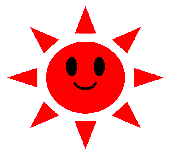 〇活動期間　　　9月15日～11月2日（途中からの参加も可）　　　　　　　　11月３～4日には実際につくったまちで遊ぶイベントを行います。〇会場　　　　　京都市醍醐いきいき市民活動センター及びその周辺〇参加費　　　　無料〇対象　　　　　醍醐地区に住む，もしくは小学校に通っている小学４年生から中学３年生〇定員　　　　　20名（多数の場合抽選）〇申し込み期限　９月１０日（日）まで【申し込み・問い合わせ先】　京都市醍醐いきいき市民活動センター（京都市伏見区外山街道町２１−２１）　　　　　　　　TEL:075-571-0035  FAX:075-573-5224                E-mail: info@iki2-daigo.com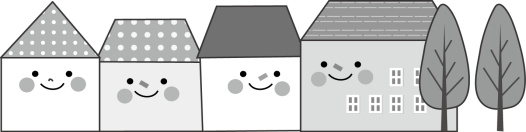 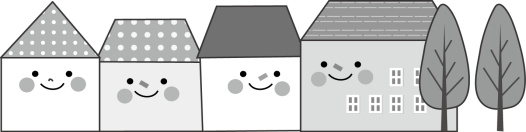 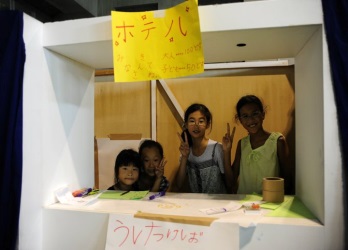 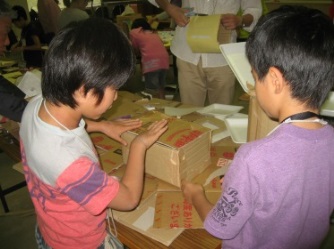 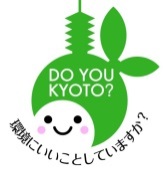 主催：京都市醍醐いきいき市民活動センター（指定管理者　株式会社ワン・ワールド）　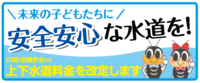 共催：特定非営利活動法人京都子どもセンター　後援：醍醐十校区自治町内会連絡協議会